Page 238. Exercice 31. Calculer la mesure d'un angle.Dans chaque cas, calcule la mesure de l'angle inconnu.Figure 1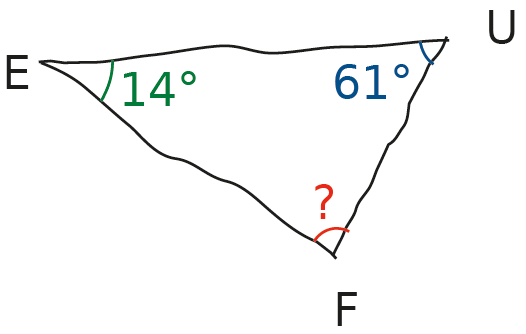 Figure 2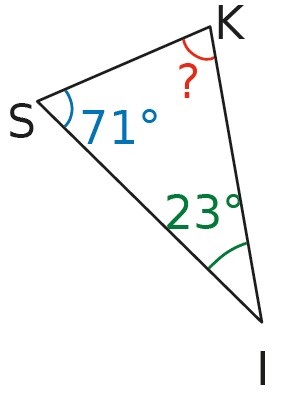 Figure 3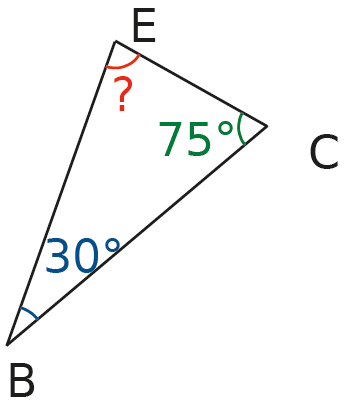 Figure 4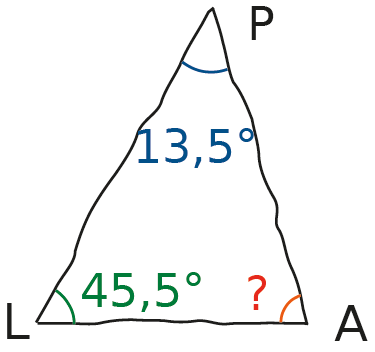 